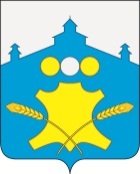 Земское собраниеБольшемурашкинского муниципального района Нижегородской области Р Е Ш Е Н И Е          28.03.2014 г.                                                                                              № 15О внесении изменений в решение Земского собрания Большемурашкинского муниципального района от 01.06.2010г.№ 32 ио дополнительном соглашении к контракту с Кокуриным В.В., назначенным на должность главы администрации Большемурашкинского муниципального района Нижегородской области    В целях приведения в соответствие с абзацем 2 пунктом 2 ст. 37 Федерального закона от 06.10.2003 года № 131-ФЗ «Об общих принципах организации местного самоуправления в Российской Федерации», Трудовым кодексом Российской Федерации, Уставом Большемурашкинского муниципального района Нижегородской области,  с учетом изменений, внесенных решением Земского собрания от 16.01.2014 года № 01 «О внесении изменений и дополнений в Устав Большемурашкинского муниципального района Нижегородской области»,  Земское собрание  р е ш и л о:Внести  изменения в пункт 2 решения Земского собрания от 01.06.2010 года  № 32 «О назначении на должность главы администрации Большемурашкинского  муниципального района Нижегородской области» (с изменениями, внесенными решением Земского собрания от 21.07.2011 года № 43, от 21.02.2013 года № 05 , от 31.10.2013 года № 65,от 27.12.2013г. 95):            1.1.слова  «…на срок полномочий Земского собрания, принявшего настоящее решение»  читать «… на 4,5 года.».Пункт 3 решения  исключить.          3.Утвердить прилагаемое  дополнительное соглашение  № 5 к  Контракту с Кокуриным В.В., назначенным на должность главы администрации Большемурашкинского муниципального района Нижегородской области  01.06.2010 года,  утвержденному решением Земского собрания от 01.06.2010 г. № 32  (с изменениями, внесенными решениями Земского собрания от 21.07.2011 года № 43, от 21.02.2013 года № 05 , от 31.10.2013 года № 65, от 27.12.2013года № 95)   согласно  приложению.4.Поручить главе местного самоуправления Большемурашкинского муниципального района подписать дополнительное соглашение № 5 к Контракту с  Кокуриным В.В., назначенным на должность главы администрации Большемурашкинского муниципального района Нижегородской области  01.06.2010 года.Действие настоящего решения распространяется на правоотношения,возникшие  с 1 июня 2010 года. Глава местного самоуправления, председатель Земского собрания			                      Н.М.Колекин    Приложениек решению Земского собрания Большемурашкинского муниципального районаОт 28.03. 2014 г.  №  15Дополнительное соглашение № 5 к  Контракту с Кокуриным Вениамином Вячеславовичем, назначенным на должность главы администрации Большемурашкинского муниципального района Нижегородской области  р.п. Большое Мурашкино                                                  «____» марта   2014 г.           Глава  местного самоуправления  Большемурашкинского муниципального района в лице  Колекина Николая Михайловича, действующий на основании Устава Большемурашкинского муниципального района, именуемый в дальнейшем  Глава муниципального  образования, с одной стороны,       и      гражданин        Российской        Федерации  Кокурин Вениамин Вячеславович, назначенный    на    должность    главы       администрации муниципального  района  по  итогам  конкурса решением Земского собрания от  01 июня 2010 года    № 32,  именуемый в дальнейшем   «Глава  администрации»,  с  другой  стороны,  заключили  настоящее дополнительное соглашение к Контракту с Кокуриным Вениамином Вячеславовичем, назначенным на должность главы администрации Большемурашкинского муниципального района Нижегородской области,  о нижеследующем:1. Первый абзац пункта 3.1. раздела III Контракта читать в следующей редакции:    «3.1.  Настоящий  Контракт  заключается  Главой  местного самоуправления Большемурашкинского муниципального района на 4.5 года  на основании решения  Земского собрания района от 01 июня . N 32 « О назначении  на должность главы администрации Большемурашкинского муниципального района Нижегородской области».2.Настоящее соглашение составлено в двух экземплярах, имеющих одинаковую юридическую силу, по одному для каждой из сторон и распространяет свое действие на правоотношения, возникшие с 01.06.2010 года.Глава местного самоуправления,                                        Глава администрациипредседатель Земского собрания                                     Большемурашкинского _______________ Н.М.Колекин                                       муниципального района                                                                                  _______________В.В.Кокурин 